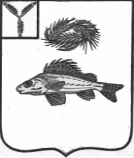 АДМИНИСТРАЦИЯ	 ЕРШОВСКОГО МУНИЦИПАЛЬНОГО РАЙОНАСАРАТОВСКОЙ ОБЛАСТИПОСТАНОВЛЕНИЕот_30.05.2017_№ _347_                                                    г. ЕршовРуководствуясь Федеральным законом от 6 октября 2003 года №131-ФЗ «Об общих принципах организации местного самоуправления в Российской Федерации», статьёй 179 Бюджетного кодекса Российской Федерации Уставом Ершовского муниципального района Саратовской области, Уставом  муниципального образования город Ершов, администрация Ершовского муниципального района Саратовской области, ПОСТАНОВЛЯЕТ:1.Внести в Постановление администрации ЕМР от 03.11.2016г. № 733 «Об утверждении муниципальной  программы   «Обеспечение населения доступным  жильем и развитие жилищно-коммунальной инфраструктуры муниципального образования город Ершов 2017- 2020 годы» следующие изменения и дополнения: 1.1. в паспорте программы «Обеспечение населения доступным  жильем и развитие жилищно-коммунальной инфраструктуры муниципального образования город Ершов 2017- 2020 годы»:1.1.1.позицию «Ответственный исполнитель муниципальной программы» дополнить словами «отдел строительства, архитектуры и благоустройства»;1.1.2.позицию «Подпрограммы муниципальной программы» дополнить словами подпрограмма №5«Жилищно-коммунальное хозяйство и городская среда»       1.1.3. позицию «Цели муниципальной программы» дополнить словами  «Улучшение благоприятных, комфортных и безопасных условий проживания населения, развитие и  обустройство мест массового отдыха населения;       1.1.4. позицию «Задачи муниципальной программы» дополнить словами «Улучшение комплексного благоустройства наиболее  посещаемых мест массового отдыха населения  (городских  парков);       1.1.5. позицию «Целевые показатели муниципальной программы» дополнить словами реконструкция центральной аллеи парка им.А.С.Пушкина;       1.1.6. позицию «Объемы финансового обеспечения муниципальной  программы» изложить в новой редакции: объем финансового обеспечения на реализацию муниципальной программы на 2017-2020 годы составляет  81109,5 тыс. рублей в том числе:2017 год – 56809,5 тыс. рублей;2018 год –   8100,0 тыс. рублей;2019 год –   8100,0 тыс. рублей;2020 год –   8100,0 тыс.рублей  из них:федеральный бюджет (прогнозно)- 41016,0   тыс. рублей, в том числе:2017 год – 41016,0 тыс. рублей;2018 год – 0,0 тыс. рублей;2019 год – 0,0 тыс. рублей;2020 год – 0,0 тыс. рублей.областной бюджет – 193,5 тыс. рублей, 
в том числе:2017 год – 193,5 тыс. рублей;2018 год – 0,0 тыс. рублей;2019 год – 0,0 тыс. рублей;2020 год – 0,0 тыс. рублей.Местный бюджет (прогнозно) -  39 900,0 тыс. рублей, в том числе:2017 год – 15 600,0 тыс. рублей;2018 год –   8 100,0 тыс. рублей;2019 год –   8 100,0 тыс. рублей;2020 год –   8 100,0 тыс. рублейПодпрограмма 1 ««Обеспечение населения муниципального образования  город Ершов  питьевой водой  на 2017-2020 годы»: объем финансового обеспечения на реализацию подпрограммы составляет 53 900,0 тыс. рублей, в том числе:2017 год – 49 600,0 тыс. рублей;2018 год –   1 600,0 тыс. рублей;2019 год –   1 600,0 тыс. рублей; 2020 год –   1 600,0 тыс. рублей из них:федеральный бюджет (прогнозно) – 40 000,0 тыс. рублей, в том числе 2017 год –40 000,0 тыс. рублей;2018 год –0,0 тыс. рублей;2019 год – 0,0 тыс. рублей; 2020 год – 0,0 тыс. рублей.областной бюджет (прогнозно) -  0,0 тыс. рублей, в том числе:2017 год – 0,0  тыс. рублей;2018 год – 0,0 тыс. рублей;2019 год – 0,0 тыс. рублей;2020 год – 0,0 тыс. рублей.местный бюджет (прогнозно) – 13 900,0 тыс. рублей, в том числе:2017 год – 9 100,0 тыс. рублей;2018 год – 1 600,0 тыс. рублей;2019 год – 1 600,0 тыс. рублей;2020 год – 1 600,0 тыс. рублей.Подпрограмма 2. Проведение капитального ремонта многоквартирных домов на территории муниципального образования город Ершов на 2017-2020 годы»: объем финансового обеспечения  на реализацию подпрограммы составляет 18400,0 тыс. рублей, в том числе:2017 год – 4600,0 тыс. рублей;2018 год – 4600,0 тыс. рублей; 2019 год -  4600,0 тыс.рублей;2020 год – 4600,0 тыс. рублей  из нихобластной бюджет (прогнозно) –0,0 тыс. рублей, в том числе:2017 год – 0,0 тыс. рублей;2018 год – 0,0 тыс. рублей;2019 год – 0,0 тыс.рублей;2020 год – 0,0 тыс. рублей.местный бюджет (прогнозно) – 18400,0 тыс. рублей, в том числе:2017 год – 4600,0 тыс. рублей;2018 год – 4600,0 тыс. рублей; 2019 год -  4600,0 тыс.рублей;2020 год – 4600,0 тыс. рублей.  Подпрограмма 3 «Комплексное развитие и освоение жилищного строительства муниципального образования город Ершов  на 2017-2020 годы»:объем финансового обеспечения на реализацию подпрограммы составляет – 3600,0 тыс.рублей, в том числе2017 год – 900,0 тыс. рублей;2018 год – 900,0 тыс. рублей;2019 год – 900,0 тыс. рублей; 2020 год – 900,0 тыс.рублей из них:местный бюджет (прогнозно) – 3600,0 тыс.рублей, в том числе:2017 год – 900,0 тыс. рублей;2018 год – 900,0 тыс. рублей;2019 год – 900,0 тыс. рублей;2020 год – 900,0 тыс.рублей. Подпрограмма 4 «Модернизация и реформирование жилищно-коммунального хозяйства муниципального образования город Ершов на 2017-2020 годы»:объем финансового обеспечения  подпрограммы составляет 4000,0 тыс. рублей,в том числе:2017 год –1000,0 тыс. рублей;2018 год –1000,0 тыс. рублей;2019 год –1000,0 тыс. рублей; 2020 год –1000,0 тыс.рублей  из них:федеральный бюджет (прогнозно) – 0,0  тыс. рублей, в том числе:2017 год –0,0 тыс. рублей;2018 год –0,0 тыс. рублей;2019 год –0,0 тыс. рублей;   2020 год – 0,0 тыс. рублей.областной бюджет (прогнозно) – 0,0  тыс. рублей,в том числе:2017 год – 0,0 тыс. рублей;2018 год – 0,0 тыс. рублей;2019 год – 0,0 тыс. рублей;   2020 год – 0,0 тыс. рублей.местный бюджет (прогнозно) – 4000,0 тыс. рублей,в том числе:2017 год –1000,0 тыс. рублей; 2018 год –1000,0 тыс. рублей;  2019 год –1000,0 тыс. рублей;  2020 год –1000,0 тыс.рублей.     Подпрограмма №5 «Жилищно-коммунальное хозяйство и городская среда» общий объем финансового обеспечения  подпрограммы составляет 1209,5 тыс. рублей,в том числе:2017 год –1209,5 тыс. рублей;из них:федеральный бюджет – 1016,0  тыс. рублей, в том числе:2017 год –1016,0 тыс. рублей;областной бюджет – 193,5  тыс. рублей,в том числе:2017 год –193,5тыс. рублей;местный бюджет–0,0 тыс. рублей,в том числе:2017 год –0,0 тыс. рублей.       1.1.7. позицию «Ожидаемые результаты реализации муниципальной программы» дополнить словами « улучшение условий, обеспечивающих комфортность проживания граждан, улучшение качества жизни населения».       1.2.В раздел1. программы   «Характеристика сферы реализации муниципальной программы» внести следующие дополнения:1.2.1. абзац восьмой дополнить следующим содержанием «Третья задача, связана с благоустройством и озеленением населенных мест, приобретает особое значение в условиях повышенных антропогенных нагрузок, дискомфорта среды городов и поселков, из-за загрязнения воздушной среды выбросами автотранспорта и промышленных предприятий. При выполнении комплекса мероприятий направленных на благоустройство и озеленение можно значительно улучшить экологическое состояние и внешний облик городов и поселков, создать более комфортные микроклиматические, санитарно-гигиенические и эстетические условия на улицах, в жилых кварталах, общественных местах».1.2.2.В абзаце девятом после слов «использование у потребителей» дополнить словами «решение проблем по ремонту аллей и ограждения, благоустройству территории, улучшению эстетического облика парка, восстановлению ландшафтов и зеленых насаждений, реконструкции линий электроосвещения».   1.3. Раздел 2. программы  «Цели и задачи муниципальной программы» дополнить новым абзацем следующего содержаниям «развитие и укрепление материально-технической базы городских парков в целях совершенствования организации свободного времени, удовлетворения культурных запросов, повышения качества и количества предоставляемых услуг населению города».1.4. Раздел 3. программы  «Целевые показатели муниципальной программы» первый абзацем  дополнить словами  «повышение уровня благоустройства города Ершова;  увеличение количества благоустроенных,  наиболее посещаемых муниципальных территорий общего пользования».1.5. В разделе 4. программы  «Прогноз конечных результатов муниципальной программы, сроки и этапы реализации муниципальной программы» второй абзац дополнить словами  « реконструкция центральной аллеи парка им.А.С.Пушкина».1.6.Раздел 5. программы «Обобщенная характеристика подпрограмм муниципальной программы» перед последним абзацем  дополнить абзацем следующего содержания «Подпрограмма 5 «Жилищно-коммунальное хозяйство и городская среда». В рамках  Подпрограммы развивается  и укрепляется материально-техническая база городских парков в целях совершенствования организации свободного времени, удовлетворения культурных запросов, повышения качества и количества предоставляемых услуг населению города».1.7.Раздел 6. программы «Финансовое обеспечение реализации муниципальной программы» изложить в новой редакции:Объем финансового обеспечения на реализацию муниципальной программы на 2017-2020 годы составляет 
81109,5 тыс. рублей в том числе:2017 год – 56809,5 тыс. рублей;2018 год –   8100,0 тыс. рублей;2019 год –   8100,0 тыс. рублей;2020 год –   8100,0 тыс.рублей  из них:федеральный бюджет (прогнозно)- 41016,0   тыс. рублей, в том числе:2017 год – 41016,0 тыс. рублей;2018 год – 0,0 тыс. рублей;2019 год – 0,0 тыс. рублей;2020 год – 0,0 тыс. рублей.областной бюджет (прогнозно) – 193,5 тыс. рублей, 
в том числе:2017 год – 193,5 тыс. рублей;2018 год – 0,0 тыс. рублей;2019 год – 0,0 тыс. рублей;2020 год – 0,0 тыс. рублей.Местный бюджет (прогнозно) -  39 900,0 тыс. рублей, в том числе:2017 год – 15 600,0 тыс. рублей;2018 год –   8 100,0 тыс. рублей;2019 год –   8 100,0 тыс. рублей;2020 год –   8 100,0 тыс. рублей.Подпрограмма 1 ««Обеспечение населения муниципального образования  город Ершов  питьевой водой  на 2017-2020 годы»: объем финансового обеспечения на реализацию подпрограммы составляет 53 900,0 тыс. рублей, в том числе:2017 год – 49 600,0 тыс. рублей;2018 год –   1 600,0 тыс. рублей;2019 год –   1 600,0 тыс. рублей; 2020 год –   1 600,0 тыс. рублей из них:федеральный бюджет (прогнозно) – 40 000,0 тыс. рублей, в том числе 2017 год –40 000,0 тыс. рублей;2018 год –0,0 тыс. рублей;2019 год – 0,0 тыс. рублей; 2020 год – 0,0 тыс. рублей.областной бюджет (прогнозно) -  0,0 тыс. рублей, в том числе:2017 год – 0,0  тыс. рублей;2018 год – 0,0 тыс. рублей;2019 год – 0,0 тыс. рублей;2020 год – 0,0 тыс. рублей.местный бюджет (прогнозно) – 13 900,0 тыс. рублей, в том числе:2017 год – 9 100,0 тыс. рублей;2018 год – 1 600,0 тыс. рублей;2019 год – 1 600,0 тыс. рублей;2020 год – 1 600,0 тыс. рублей.Подпрограмма 2. Проведение капитального ремонта многоквартирных домов на территории муниципального образования город Ершов на 2017-2020 годы»: объем финансового обеспечения  на реализацию подпрограммы составляет 18400,0 тыс. рублей, в том числе:2017 год – 4600,0 тыс. рублей;2018 год – 4600,0 тыс. рублей; 2019 год -  4600,0 тыс.рублей;2020 год – 4600,0 тыс. рублей  из нихобластной бюджет (прогнозно) –0,0 тыс. рублей, в том числе:2017 год – 0,0 тыс. рублей;2018 год – 0,0 тыс. рублей;2019 год – 0,0 тыс.рублей;2020 год – 0,0 тыс. рублей.местный бюджет (прогнозно) – 18400,0 тыс. рублей, в том числе:2017 год – 4600,0 тыс. рублей;2018 год – 4600,0 тыс. рублей; 2019 год -  4600,0 тыс.рублей;2020 год – 4600,0 тыс. рублей.  Подпрограмма 3 «Комплексное развитие и освоение жилищного строительства муниципального образования город Ершов  на 2017-2020 годы»:объем финансового обеспечения на реализацию подпрограммы составляет – 3600,0 тыс.рублей, в том числе2017 год – 900,0 тыс. рублей;2018 год – 900,0 тыс. рублей;2019 год – 900,0 тыс. рублей; 2020 год – 900,0 тыс.рублей из них:местный бюджет (прогнозно) – 3600,0 тыс.рублей, в том числе:2017 год – 900,0 тыс. рублей;2018 год – 900,0 тыс. рублей;2019 год – 900,0 тыс. рублей;2020 год – 900,0 тыс.рублей. Подпрограмма 4 «Модернизация и реформирование жилищно-коммунального хозяйства муниципального образования город Ершов на 2017-2020 годы»:объем финансового обеспечения  подпрограммы составляет 4000,0 тыс. рублей,в том числе:2017 год –1000,0 тыс. рублей;2018 год –1000,0 тыс. рублей;2019 год –1000,0 тыс. рублей; 2020 год –1000,0 тыс.рублей  из них:федеральный бюджет (прогнозно) – 0,0  тыс. рублей, в том числе:2017 год –0,0 тыс. рублей;2018 год –0,0 тыс. рублей;2019 год –0,0 тыс. рублей;   2020 год – 0,0 тыс. рублей.областной бюджет (прогнозно) – 0,0  тыс. рублей,в том числе:2017 год – 0,0 тыс. рублей;2018 год – 0,0 тыс. рублей;2019 год – 0,0 тыс. рублей;   2020 год – 0,0 тыс. рублей.местный бюджет (прогнозно) – 4000,0 тыс. рублей,в том числе:2017 год –1000,0 тыс. рублей; 2018 год –1000,0 тыс. рублей;  2019 год –1000,0 тыс. рублей;  2020 год –1000,0 тыс.рублей.     Подпрограмма №5 «Жилищно-коммунальное хозяйство и городская среда» общий объем финансового обеспечения  подпрограммы составляет 1209,5 тыс. рублей,в том числе:2017 год –1209,5 тыс. рублей;из них:федеральный бюджет – 1016,0  тыс. рублей, в том числе:2017 год –1016,0 тыс. рублей;областной бюджет – 193,5  тыс. рублей,в том числе:2017 год –193,5тыс. рублей;местный бюджет–0,0 тыс. рублей,в том числе:2017 год –0,0 тыс. рублей.1.8. Дополнить программу подпрограммой 5 «Жилищно-коммунальное хозяйство и городская среда» следующего содержания:Подпрограмма 5 «Жилищно-коммунальное хозяйство и городская среда»Паспорт подпрограммыРаздел 1. Характеристика сферы реализации муниципальной программы.Благоустройство территории муниципального образования представляет собой комплекс мероприятий, направленных на создание благоприятных, здоровых и культурных условий жизни, трудовой деятельности и досуга населения в границах муниципального образования и осуществляемых органами государственной власти, органами местного самоуправления, физическими и юридическими лицами.Благоустройство и озеленение населенных мест приобретает особое значение в условиях повышенных антропогенных нагрузок, дискомфорта среды городов и поселков, из-за загрязнения воздушной среды выбросами автотранспорта и промышленных предприятий. При выполнении комплекса мероприятий направленных на благоустройство и озеленение можно значительно улучшить экологическое состояние и внешний облик городов и поселков, создать более комфортные микроклиматические, санитарно-гигиенические и эстетические условия на улицах, в жилых кварталах, общественных местах (парках, скверах, на площадях и т.д.). Сохранение и оздоровление среды, окружающей человека в городе, формирование в городе условий, благотворно влияющих на психофизическое состояние человека, что особенно важно в период интенсивного роста городов, развития всех видов транспорта, повышение с каждым годом тонуса городской жизни является весьма важной проблемойЕршовский муниципальный район - это динамично развивающееся муниципальное образование, характеризующееся благоприятной экологической ситуацией, обладающее значительным потенциалом для развития туризма в следствии,  наличия в пределах города уникальной системы каскада прудов.Парк им. А.С. Пушкина в г.Ершове органически входит в планировочную структуру города, является ее неотъемлемой частью. Он придает живописность городскому плану, формирует его силуэт, сообщая объемному решению необходимое разнообразие и выразительность.Сегодня парки приобретают большое значение как место массового отдыха жителей, популяризации здорового образа жизни.Парк им. А.С. Пушкина расположен в центральной части города Ершова. На его территории разбиты асфальтовые, грунтовые прогулочные дорожки, установлены скамейки. Парк им. А.С. Пушкина является развлекательной, зоной отдыха для детей и их родителей. Удобное место для отдыха жителей города. Однако состояние парка не отвечает современным потребностям населения. Необходимо срочное решение проблем по ремонту аллей и ограждения, благоустройству территории, улучшению эстетического облика парка, восстановлению ландшафтов и зеленых насаждений, реконструкции линий электроосвещения.Раздел 2. Цели, задачи, целевые показатели, описание основных ожидаемых конечных результатов подпрограммы, сроков реализации подпрограммыОсновными целями Подпрограммы являются:     -проведение мероприятий по благоустройству Парка им. А.С. Пушкина;-улучшение эстетического облика города Ершова;-развитие и укрепление материально-технической базы городских парков в целях совершенствования организации свободного времени, удовлетворения культурных запросов, повышения качества и количества предоставляемых услуг населению города.Основными задачами Подпрограммы являются:улучшить эстетический облик парка путем реализации дизайн-проекта оформления парка;осуществить реконструкцию сооружений производственной и хозяйственной сфер деятельности;создать условия для организации нерегламентированного досугового общения, содействуя освоению различными группами населения, прежде всего детьми, подростками и молодежью, умений и навыков содержательного проведения свободного времени;- осуществить техническое переоснащение и благоустройство парков путем замены и ремонта изношенного, устаревшего оборудования.Раздел 3. Характеристика основных мероприятий подпрограммыДля обеспечения реализации задач подпрограммы предусматривается реализация следующих основных мероприятий.Основное мероприятие 1.1«реконструкция центральной аллеи парка им. А.С. Пушкина».В рамках данного мероприятия будет осуществляться:- демонтаж части существующего покрытия центральной аллеи;- установка бордюра;- обустройство покрытия из тротуарной плитки;- создание карманов для размещения малых архитектурных форм.Раздел 4. Объем финансового обеспечения, необходимый для реализации подпрограммыОбщий объем финансового обеспечения на реализацию подпрограммы составляет -1209,5 тыс. рублей.в том числе:2017 год –1209,5 тыс. рублей;из них:федеральный бюджет – 1016,0  тыс. рублей, в том числе:2017 год –1016,0 тыс. рублей;областной бюджет– 193,5  тыс. рублей,в том числе:2017 год – 193,5 тыс. рублей;местный бюджет (прогнозно) –0,0 тыс. рублей,в том числе:2017 год –0,0 тыс. рублей.Раздел 5. Анализ рисков реализации подпрограммы и описание мер управления рисками реализации подпрограммыРеализация мероприятий подпрограммы может осложняться имеющимися рисками, которые будут препятствовать достижению запланированных результатов.По характеру влияния на ход и конечные результаты реализации  подпрограммы существенными являются следующие риски:ухудшение экономического состояния муниципального образования;изменение действующего законодательства;Преодоление рисков может быть осуществлено путем сохранения устойчивого финансирования отрасли, своевременной подготовки и тщательной проработки проектов нормативных правовых актов и внесения изменений в принятые нормативные правовые акты.1.9. Приложения №1, 2, 3 к программе изложить в новой редакции согласно приложению №1.2. Сектору по информационным технологиям и программного обеспечения администрации ЕМР разместить настоящее постановление на официальном сайте администрации Ершовского  муниципального района Саратовской области  в сети «Интернет».Приложение к Постановлениюадминистрации ЕМР от 30.05.2017 №347Приложение № 1к муниципальной программе «Обеспечение населения доступным жильем и развитие жилищно-коммунальной инфраструктуры муниципального образования город Ершов 2017-2020 годы»Сведения о целевых показателях муниципальной программы  «Обеспечение населения доступным  жильем и развитие жилищно-коммунальной инфраструктуры муниципального образования город Ершов на 2017-2020 годы»Приложение № 2к муниципальной программе «Обеспечение населения доступным жильем и развитие жилищно-коммунальной инфраструктуры муниципального образования город Ершов на 2017- 2020 годы»Перечень основных мероприятий муниципальной программы «Обеспечение населения доступным  жильем и развитие жилищно-коммунальной инфраструктуры муниципального образования город Ершов на 2017- 2020 годы»О внесении изменений в Постановление от 03.11.2016 №733 «Об утверждении муниципальной  программы                                        «Обеспечение населения доступным  жильем и развитие жилищно-коммунальной инфраструктуры муниципального образования город Ершов 2017- 2020 годы»Наименование подпрограммы«Жилищно-коммунальное хозяйство и городская среда»Ответственный   исполнитель подпрограммы  Отдел строительства, архитектуры и благоустройстваЦели подпрограммыУлучшение благоприятных,комфортных и безопасных условий проживания населения,а также  развитие и  обустройство мест массового отдыха населения (городских парков) г.ЕршоваЗадачи подпрограммыУлучшение комплексного благоустройства  наиболее,  посещаемых  мест массового отдыха населения  (городских  парков)города ЕршоваЦелевые показатели подпрограммыреконструкция центральной аллеи парка им. А.С. ПушкинаЭтапы и сроки реализации подпрограммы2017 годОбъемы финансового обеспечения подпрограммыОбщий объем финансирования -1209,5 тыс. руб.в том числе:2017 год –1209,5 тыс. рублей;из них:федеральный бюджет – 1016,0  тыс. рублей, в том числе:2017 год –1016,0 тыс. рублей;областной бюджет– 193,5  тыс. рублей,в том числе:2017 год – 193,5 тыс. рублей;местный бюджет (прогнозно) –0,0 тыс. рублей,в том числе:2017 год –0,0 тыс. рублей.Ожидаемые  результаты  реализации  подпрограммы Повышение уровня благоустройства города Ершова увеличение количества благоустроенных,  наиболее посещаемых муниципальных территорий общегопользования, парка им.А.С.Пушкина. В результате реализации подпрограммы ожидается улучшение условий, обеспечивающих комфортность проживания граждан, улучшениекачества жизни населения  на  территории  Ершовского района.№ п/пНаименование программы, наименование показателяЕдиница измеренияЗначение показателей*Значение показателей*Значение показателей*Значение показателей*Значение показателей*Значение показателей*№ п/пНаименование программы, наименование показателяЕдиница измерения2015 год (базовый)2016 год (оценка)2017 год 2018 год 2019 год2020 год12345678муниципальная программа  «Обеспечение населения доступным  жильем и развитие жилищно-коммунальной инфраструктуры муниципального образования город Ершов 2017-2020 годы»муниципальная программа  «Обеспечение населения доступным  жильем и развитие жилищно-коммунальной инфраструктуры муниципального образования город Ершов 2017-2020 годы»муниципальная программа  «Обеспечение населения доступным  жильем и развитие жилищно-коммунальной инфраструктуры муниципального образования город Ершов 2017-2020 годы»муниципальная программа  «Обеспечение населения доступным  жильем и развитие жилищно-коммунальной инфраструктуры муниципального образования город Ершов 2017-2020 годы»муниципальная программа  «Обеспечение населения доступным  жильем и развитие жилищно-коммунальной инфраструктуры муниципального образования город Ершов 2017-2020 годы»муниципальная программа  «Обеспечение населения доступным  жильем и развитие жилищно-коммунальной инфраструктуры муниципального образования город Ершов 2017-2020 годы»муниципальная программа  «Обеспечение населения доступным  жильем и развитие жилищно-коммунальной инфраструктуры муниципального образования город Ершов 2017-2020 годы»муниципальная программа  «Обеспечение населения доступным  жильем и развитие жилищно-коммунальной инфраструктуры муниципального образования город Ершов 2017-2020 годы»муниципальная программа  «Обеспечение населения доступным  жильем и развитие жилищно-коммунальной инфраструктуры муниципального образования город Ершов 2017-2020 годы»1.обеспеченность населения централизованными услугами водоснабжения %83,483,784,384,885,1902.обеспеченность населения централизованными услугами водоотведения%68,771,476,878,280,385,43численность граждан улучшивших жилищные условия на основе программы финансирования капитального ремонта многоквартирных домов  человек124811516131547149213004Обеспеченность населения доступными местами массового отдыха%64,369,581,2подпрограмма 1 «Обеспечение населения муниципального образования  город Ершов  питьевой водой  на 2017-2020 годыподпрограмма 1 «Обеспечение населения муниципального образования  город Ершов  питьевой водой  на 2017-2020 годыподпрограмма 1 «Обеспечение населения муниципального образования  город Ершов  питьевой водой  на 2017-2020 годыподпрограмма 1 «Обеспечение населения муниципального образования  город Ершов  питьевой водой  на 2017-2020 годыподпрограмма 1 «Обеспечение населения муниципального образования  город Ершов  питьевой водой  на 2017-2020 годыподпрограмма 1 «Обеспечение населения муниципального образования  город Ершов  питьевой водой  на 2017-2020 годыподпрограмма 1 «Обеспечение населения муниципального образования  город Ершов  питьевой водой  на 2017-2020 годыподпрограмма 1 «Обеспечение населения муниципального образования  город Ершов  питьевой водой  на 2017-2020 годыподпрограмма 1 «Обеспечение населения муниципального образования  город Ершов  питьевой водой  на 2017-2020 годы1.1численность граждан, обеспеченных хозяйственно-питьевым водоснабжениемтыс. человек19,719,920,320,821,523,61.2доля уличной водопроводной сети нуждающейся в заменепроцент65,865,353,246,435,540,61.3удельный вес проб воды, не отвечающих нормативам процент14,012,79,17,75,04,0подпрограмма 2 «Проведение капитального ремонта многоквартирных домов на территории муниципального образования город Ершов на 2017-2020 годы»подпрограмма 2 «Проведение капитального ремонта многоквартирных домов на территории муниципального образования город Ершов на 2017-2020 годы»подпрограмма 2 «Проведение капитального ремонта многоквартирных домов на территории муниципального образования город Ершов на 2017-2020 годы»подпрограмма 2 «Проведение капитального ремонта многоквартирных домов на территории муниципального образования город Ершов на 2017-2020 годы»подпрограмма 2 «Проведение капитального ремонта многоквартирных домов на территории муниципального образования город Ершов на 2017-2020 годы»подпрограмма 2 «Проведение капитального ремонта многоквартирных домов на территории муниципального образования город Ершов на 2017-2020 годы»подпрограмма 2 «Проведение капитального ремонта многоквартирных домов на территории муниципального образования город Ершов на 2017-2020 годы»подпрограмма 2 «Проведение капитального ремонта многоквартирных домов на территории муниципального образования город Ершов на 2017-2020 годы»2.1количество отремонтированных многоквартирных домовединиц731510--подпрограмма 3 « Комплексное развитие и освоение жилищного строительства муниципального образования город Ершов  на 2017-2020 годы»подпрограмма 3 « Комплексное развитие и освоение жилищного строительства муниципального образования город Ершов  на 2017-2020 годы»подпрограмма 3 « Комплексное развитие и освоение жилищного строительства муниципального образования город Ершов  на 2017-2020 годы»подпрограмма 3 « Комплексное развитие и освоение жилищного строительства муниципального образования город Ершов  на 2017-2020 годы»подпрограмма 3 « Комплексное развитие и освоение жилищного строительства муниципального образования город Ершов  на 2017-2020 годы»подпрограмма 3 « Комплексное развитие и освоение жилищного строительства муниципального образования город Ершов  на 2017-2020 годы»подпрограмма 3 « Комплексное развитие и освоение жилищного строительства муниципального образования город Ершов  на 2017-2020 годы»подпрограмма 3 « Комплексное развитие и освоение жилищного строительства муниципального образования город Ершов  на 2017-2020 годы»подпрограмма 3 « Комплексное развитие и освоение жилищного строительства муниципального образования город Ершов  на 2017-2020 годы»3.1 ввод жилья кв.м658080159200105001110011700Подпрограмма 4 «Модернизация и реформирование жилищно-коммунального хозяйства муниципального образования город Ершов на 2017-2020 годы»Подпрограмма 4 «Модернизация и реформирование жилищно-коммунального хозяйства муниципального образования город Ершов на 2017-2020 годы»Подпрограмма 4 «Модернизация и реформирование жилищно-коммунального хозяйства муниципального образования город Ершов на 2017-2020 годы»Подпрограмма 4 «Модернизация и реформирование жилищно-коммунального хозяйства муниципального образования город Ершов на 2017-2020 годы»Подпрограмма 4 «Модернизация и реформирование жилищно-коммунального хозяйства муниципального образования город Ершов на 2017-2020 годы»Подпрограмма 4 «Модернизация и реформирование жилищно-коммунального хозяйства муниципального образования город Ершов на 2017-2020 годы»Подпрограмма 4 «Модернизация и реформирование жилищно-коммунального хозяйства муниципального образования город Ершов на 2017-2020 годы»Подпрограмма 4 «Модернизация и реформирование жилищно-коммунального хозяйства муниципального образования город Ершов на 2017-2020 годы»Подпрограмма 4 «Модернизация и реформирование жилищно-коммунального хозяйства муниципального образования город Ершов на 2017-2020 годы»4.1снижение потребления энергоресурсов за счет энергоснабженияпроцент17,823,529,434,840,450,34.2обеспечение безаварийного, качественного теплоснабжения населения (перевод  на поквартирное  индивидуальное отопление)кол-во квартир462285397416437458Подпрограмма 5 «Жилищно-коммунальное хозяйство и городская среда»Подпрограмма 5 «Жилищно-коммунальное хозяйство и городская среда»Подпрограмма 5 «Жилищно-коммунальное хозяйство и городская среда»Подпрограмма 5 «Жилищно-коммунальное хозяйство и городская среда»Подпрограмма 5 «Жилищно-коммунальное хозяйство и городская среда»Подпрограмма 5 «Жилищно-коммунальное хозяйство и городская среда»Подпрограмма 5 «Жилищно-коммунальное хозяйство и городская среда»Подпрограмма 5 «Жилищно-коммунальное хозяйство и городская среда»Подпрограмма 5 «Жилищно-коммунальное хозяйство и городская среда»5.1Улучшение благоприятных,комфортных и безопасных условий проживания населенияпроцент64,369,581,25.2Развитие и  обустройство мест массового отдыха населения (городских парков)Количество парков345№ п/пНомер и наименование мероприятийОтветствен-ный исполнительСрокСрокОжидаемый непосредственный результат, показатель (краткое описание)Последствия не реализации основного мероприятияСвязь с показателями муниципальной программы (подпрограммы)*№ п/пНомер и наименование мероприятийОтветствен-ный исполнительначала реализацииоконча-ния реализа-цииОжидаемый непосредственный результат, показатель (краткое описание)Последствия не реализации основного мероприятияСвязь с показателями муниципальной программы (подпрограммы)*12345678подпрограмма 1 «Обеспечение населения муниципального образования город Ершов  питьевой водой  на 2017-2020 годыподпрограмма 1 «Обеспечение населения муниципального образования город Ершов  питьевой водой  на 2017-2020 годыподпрограмма 1 «Обеспечение населения муниципального образования город Ершов  питьевой водой  на 2017-2020 годыподпрограмма 1 «Обеспечение населения муниципального образования город Ершов  питьевой водой  на 2017-2020 годыподпрограмма 1 «Обеспечение населения муниципального образования город Ершов  питьевой водой  на 2017-2020 годыподпрограмма 1 «Обеспечение населения муниципального образования город Ершов  питьевой водой  на 2017-2020 годыподпрограмма 1 «Обеспечение населения муниципального образования город Ершов  питьевой водой  на 2017-2020 годыподпрограмма 1 «Обеспечение населения муниципального образования город Ершов  питьевой водой  на 2017-2020 годы1Основное мероприятие 1.1 «Обеспечение населения услугами водоснабжения и водоотведения в муниципальном образовании»:Работы по прокладке водопровода в пос. Полуденный, п.Прудовой ; прокладка и обустройство водопровода ул.Энтузиастов, ул.2 км Пугачевской ветки, ул.Дачная, ул.Западная;-осуществить закачку  пруда «Опытный»  пос. Тулайковоотдел ЖКХ, транспорта и связи администрации ЕМР20172020обеспечение жителей МО качественной питьевой водой в количестве 24,4 тыс.человек, повышение надежности работы существующей водоочистной станции, перекладка водопроводных сетей  3,4 км, перекладка канализационных сетей,  снижение объема сброса неочищенных сточных вод в водные объекты низкое качество  предоставления услуг водоснабжения, водоотведения, что является одним из факторов, препятствующих обеспечению комфортного жилья, снижение обеспечения жителей МО качественной питьевой водой, соответствующей нормам СанПиН, увеличение количества аварий на водопроводных и  водоочистных сооружениях, увеличение количества аварий на канализационных сетях, увеличения износа производственных мощностей систем водоотведения в городе, увеличение объемов загрязняющих веществ в водные объекты, в том числе водоемы рыбохозяйственного назначенияобеспеченность населения централизованными услугами водоснабжения, обеспеченность населения централизованными услугами водоотведения, удельный вес проб воды, отбор которых произведен из водопроводной сети и которые не отвечают гигиеническим нормативам по санитарно-химическим показателям удельный вес проб воды, отбор которых произведен из водопроводной сети и которые не отвечают гигиеническим нормативам по микробиологическим показателям ,                                                                                                                                                                                                                                 объем сточных вод, пропущенных через очистные сооружения, в общем объеме сточных вод, доля уличной водопроводной сети, нуждающейся в замене,                                                                                                                                                                             доля уличной канализационной сети, нуждающейся в замене,       количество жителей МО, не обеспеченных питьевой водой ,   количество жителей МО, не обеспеченных хозяйственно-питьевым водоснабжением подпрограмма 2 «Проведение капитального ремонта многоквартирных домов на территории муниципального образования город Ершов на 2017-2020 годы»подпрограмма 2 «Проведение капитального ремонта многоквартирных домов на территории муниципального образования город Ершов на 2017-2020 годы»подпрограмма 2 «Проведение капитального ремонта многоквартирных домов на территории муниципального образования город Ершов на 2017-2020 годы»подпрограмма 2 «Проведение капитального ремонта многоквартирных домов на территории муниципального образования город Ершов на 2017-2020 годы»подпрограмма 2 «Проведение капитального ремонта многоквартирных домов на территории муниципального образования город Ершов на 2017-2020 годы»подпрограмма 2 «Проведение капитального ремонта многоквартирных домов на территории муниципального образования город Ершов на 2017-2020 годы»подпрограмма 2 «Проведение капитального ремонта многоквартирных домов на территории муниципального образования город Ершов на 2017-2020 годы»подпрограмма 2 «Проведение капитального ремонта многоквартирных домов на территории муниципального образования город Ершов на 2017-2020 годы»2основное   мероприятие 2.1 «Проведение капитального ремонта многоквартирных домов» отдел ЖКХ, транспорта и связи администрации ЕМР20172020проведение ремонта  в многоквартирных домах, улучшение эксплутационных качествувеличение износа конструктивных элементов многоквартирных домов, ухудшение жилищных условий проживающих гражданчисленность граждан улучшивших жилищные условия на основе программы финансирования капитального ремонта многоквартирных домов,                                                                     количество отремонтированных многоквартирных домов подпрограмма 3 « Комплексное развитие и освоение жилищного строительства муниципального образования город Ершов  на 2017-2020 годы»подпрограмма 3 « Комплексное развитие и освоение жилищного строительства муниципального образования город Ершов  на 2017-2020 годы»подпрограмма 3 « Комплексное развитие и освоение жилищного строительства муниципального образования город Ершов  на 2017-2020 годы»подпрограмма 3 « Комплексное развитие и освоение жилищного строительства муниципального образования город Ершов  на 2017-2020 годы»подпрограмма 3 « Комплексное развитие и освоение жилищного строительства муниципального образования город Ершов  на 2017-2020 годы»подпрограмма 3 « Комплексное развитие и освоение жилищного строительства муниципального образования город Ершов  на 2017-2020 годы»подпрограмма 3 « Комплексное развитие и освоение жилищного строительства муниципального образования город Ершов  на 2017-2020 годы»подпрограмма 3 « Комплексное развитие и освоение жилищного строительства муниципального образования город Ершов  на 2017-2020 годы»5основное мероприятие 4.1  «Обеспечение инженерной инфраструктурой земельных участков,  подлежащих предоставлению для жилищного строительства гражданам.отдел ЖКХ, транспорта и связи администрации ЕМР20172020обеспечение новых микрорайонов малоэтажной застройки жильем  и объектами социальной инфраструктурыотсутствие объектов социальной инфраструктуры в новых микрорайонах малоэтажной застройки годовой объем ввода общей площади  жилья,                                   дополнительный ввод жилья,                                                                    площадь   земельных   участков, вовлеченных в хозяйственный оборот,  в  том  числе для строительства жилья Подпрограмма 4 «Модернизация и реформирование жилищно-коммунального хозяйства муниципального образования город Ершов на 2017-2020 годы»Подпрограмма 4 «Модернизация и реформирование жилищно-коммунального хозяйства муниципального образования город Ершов на 2017-2020 годы»Подпрограмма 4 «Модернизация и реформирование жилищно-коммунального хозяйства муниципального образования город Ершов на 2017-2020 годы»Подпрограмма 4 «Модернизация и реформирование жилищно-коммунального хозяйства муниципального образования город Ершов на 2017-2020 годы»Подпрограмма 4 «Модернизация и реформирование жилищно-коммунального хозяйства муниципального образования город Ершов на 2017-2020 годы»Подпрограмма 4 «Модернизация и реформирование жилищно-коммунального хозяйства муниципального образования город Ершов на 2017-2020 годы»Подпрограмма 4 «Модернизация и реформирование жилищно-коммунального хозяйства муниципального образования город Ершов на 2017-2020 годы»Подпрограмма 4 «Модернизация и реформирование жилищно-коммунального хозяйства муниципального образования город Ершов на 2017-2020 годы»6основное мероприятие 5.1  «Повышение уровня надежности и эффективности энергосбережения»отдел ЖКХ, транспорта и связи администрации ЕМР20172020реализация энергосберегающих мероприятий на основе широко-масштабного внедрения энергоэффективных технологий, переход коммунального комплекса и объектов бюджетной сферы на энергоэффективные технологии, повышение надежности топливо- и  энергообеспечения  повсеместно допускаемые значительные потери энергоресурсов,недостаточно контроля  и учета использования топлива, тепловой и  электрической энергии на предприятиях ЖКХ повышения энергетической эффективности экономики муниципального продукта на 30%, снижение потребления энергоресурсов за счет энергоснабжения в среднем на 4-5% ежегодно7основное мероприятие 5.2 «Улучшение комфортных условий проживания в жилищном секторе»отдел ЖКХ, транспорта и связи администрации ЕМР20172020улучшение социально-бытовых условий жизни населения на основе использования комплекса инвестиционных механизмов и мер муниципальной поддержкирост тарифов на ТЭРповышение качества жизни населения, снижение доли затрат на энергообеспечение8основное мероприятие 5.3  «Нормативное, ресурсное, организационное и информационное обеспечение деятельности по повышению энергоэффективности».отдел ЖКХ, транспорта и связи администрации ЕМР20172020создание системы технических, нормативно-правовых, финансово-экономических и организационных механизмов энергосбережения для обеспечения перехода экономики муниципального образования на энергосберегающий путь развития, повышение надежности топливо- и энергообеспечения, снижение годового потребления энергоресурсов в бюджетной сфере за счет энергосбережения на 15-20%несовершенство нормативно-правовых , финансово-экономических механизмов и недостаточное и не комплексное их применениенормативные акты  на уровне муниципального образования         г. Ершов с целью повышения эффективности развития жилищно-коммунального комплекса поселенияПодпрограмма 5 «Жилищно-коммунальное хозяйство и городская среда»Подпрограмма 5 «Жилищно-коммунальное хозяйство и городская среда»Подпрограмма 5 «Жилищно-коммунальное хозяйство и городская среда»Подпрограмма 5 «Жилищно-коммунальное хозяйство и городская среда»Подпрограмма 5 «Жилищно-коммунальное хозяйство и городская среда»Подпрограмма 5 «Жилищно-коммунальное хозяйство и городская среда»Подпрограмма 5 «Жилищно-коммунальное хозяйство и городская среда»Подпрограмма 5 «Жилищно-коммунальное хозяйство и городская среда»95.1 основное мероприятие «реконструкция центральной аллеи парка им.А.С.Пушкина»Отдел строительства, архитектуры и благоустройства администрации ЕМР20172017Повышение уровня благоустройства, увеличение количества благоустроенных наиболее посещаемых муниципальныхтерриторий общегопользования, парка им.А.С.Пушкина В результате не реализацииподпрограмыы ожидается ухудшение условий, обеспечивающих комфортность проживания гражданПовышение качества жизнинаселения  на  территории  Ершовского районаПриложение № 3 к муниципальной программе «Обеспечение населения доступным жильем и развитие жилищно-коммунальной инфраструктуры муниципального образования город Ершов на 2017- 2020 годы»Сведения об объемах и источниках финансового обеспечения муниципальной программы«Обеспечение населения доступным  жильем и развитие жилищно-коммунальной инфраструктуры муниципального образования город Ершов на 2017-2020 годы»Приложение № 3 к муниципальной программе «Обеспечение населения доступным жильем и развитие жилищно-коммунальной инфраструктуры муниципального образования город Ершов на 2017- 2020 годы»Сведения об объемах и источниках финансового обеспечения муниципальной программы«Обеспечение населения доступным  жильем и развитие жилищно-коммунальной инфраструктуры муниципального образования город Ершов на 2017-2020 годы»Приложение № 3 к муниципальной программе «Обеспечение населения доступным жильем и развитие жилищно-коммунальной инфраструктуры муниципального образования город Ершов на 2017- 2020 годы»Сведения об объемах и источниках финансового обеспечения муниципальной программы«Обеспечение населения доступным  жильем и развитие жилищно-коммунальной инфраструктуры муниципального образования город Ершов на 2017-2020 годы»Приложение № 3 к муниципальной программе «Обеспечение населения доступным жильем и развитие жилищно-коммунальной инфраструктуры муниципального образования город Ершов на 2017- 2020 годы»Сведения об объемах и источниках финансового обеспечения муниципальной программы«Обеспечение населения доступным  жильем и развитие жилищно-коммунальной инфраструктуры муниципального образования город Ершов на 2017-2020 годы»Приложение № 3 к муниципальной программе «Обеспечение населения доступным жильем и развитие жилищно-коммунальной инфраструктуры муниципального образования город Ершов на 2017- 2020 годы»Сведения об объемах и источниках финансового обеспечения муниципальной программы«Обеспечение населения доступным  жильем и развитие жилищно-коммунальной инфраструктуры муниципального образования город Ершов на 2017-2020 годы»Приложение № 3 к муниципальной программе «Обеспечение населения доступным жильем и развитие жилищно-коммунальной инфраструктуры муниципального образования город Ершов на 2017- 2020 годы»Сведения об объемах и источниках финансового обеспечения муниципальной программы«Обеспечение населения доступным  жильем и развитие жилищно-коммунальной инфраструктуры муниципального образования город Ершов на 2017-2020 годы»Приложение № 3 к муниципальной программе «Обеспечение населения доступным жильем и развитие жилищно-коммунальной инфраструктуры муниципального образования город Ершов на 2017- 2020 годы»Сведения об объемах и источниках финансового обеспечения муниципальной программы«Обеспечение населения доступным  жильем и развитие жилищно-коммунальной инфраструктуры муниципального образования город Ершов на 2017-2020 годы»Наименование Ответственный исполнитель (соисполнитель, участник)Источники финансового обеспеченияОбъемы финансового обеспечения (всего, тыс. рублей)в том числе по годам реализациив том числе по годам реализациив том числе по годам реализациив том числе по годам реализацииНаименование Ответственный исполнитель (соисполнитель, участник)Источники финансового обеспеченияОбъемы финансового обеспечения (всего, тыс. рублей)2017 год2018 год2019 год2020 год1234567муниципальная программа  «Обеспечение населения доступным  жильем и развитие жилищно-коммунальной инфраструктуры муниципального образования город Ершов до 2016 года» Администрация ЕМРВсего, в том числе:81109,556809,58100,08100,08100,0муниципальная программа  «Обеспечение населения доступным  жильем и развитие жилищно-коммунальной инфраструктуры муниципального образования город Ершов до 2016 года» Администрация ЕМРфедеральный бюджет(прогнозно)41016,041016,00,00,00,0муниципальная программа  «Обеспечение населения доступным  жильем и развитие жилищно-коммунальной инфраструктуры муниципального образования город Ершов до 2016 года» Администрация ЕМРобластной бюджет (прогнозно)193,5193,50,00,00,0муниципальная программа  «Обеспечение населения доступным  жильем и развитие жилищно-коммунальной инфраструктуры муниципального образования город Ершов до 2016 года» Администрация ЕМРмуниципальная программа  «Обеспечение населения доступным  жильем и развитие жилищно-коммунальной инфраструктуры муниципального образования город Ершов до 2016 года» Администрация ЕМРМестный бюджет  (прогнозно)39900,015 600,08100,08100,08100,0Подпрограмма 1 «Обеспечение населения муниципального образования  город Ершов  питьевой водой  на 2017-2019 годы»: - работы по прокладке водопровода в п.Полуденный; - работы по прокладке водопровода в п.Прудовой; - прокладка и обустройство водопровода ул.Энтузиастов, ул.2 км Пугачевской ветки, ул.Дачная, ул.Западная;-прокладка и обустройство водопровода (200,0 тыс.руб.)  по ул. Энтузиастов, по ул. 2 км. Пугачевской ветки;-осуществить закачку  пруда «Опытный»  пос. Тулайково в объеме 200 м3 (300,0 тыс.руб.);-осуществить закачкупруда «Агеев» пос. Полуденный в объеме300 м3 (300,0 тыс.руб.)Отдел ЖКХ, транспорта и связи администрации ЕМРВсего, в том числе:53 900,049 100,01 600,01 600,01 600,0Подпрограмма 1 «Обеспечение населения муниципального образования  город Ершов  питьевой водой  на 2017-2019 годы»: - работы по прокладке водопровода в п.Полуденный; - работы по прокладке водопровода в п.Прудовой; - прокладка и обустройство водопровода ул.Энтузиастов, ул.2 км Пугачевской ветки, ул.Дачная, ул.Западная;-прокладка и обустройство водопровода (200,0 тыс.руб.)  по ул. Энтузиастов, по ул. 2 км. Пугачевской ветки;-осуществить закачку  пруда «Опытный»  пос. Тулайково в объеме 200 м3 (300,0 тыс.руб.);-осуществить закачкупруда «Агеев» пос. Полуденный в объеме300 м3 (300,0 тыс.руб.)Отдел ЖКХ, транспорта и связи администрации ЕМРфедеральный бюджет(прогнозно)40 000,040 000,0 0,00,00,0Подпрограмма 1 «Обеспечение населения муниципального образования  город Ершов  питьевой водой  на 2017-2019 годы»: - работы по прокладке водопровода в п.Полуденный; - работы по прокладке водопровода в п.Прудовой; - прокладка и обустройство водопровода ул.Энтузиастов, ул.2 км Пугачевской ветки, ул.Дачная, ул.Западная;-прокладка и обустройство водопровода (200,0 тыс.руб.)  по ул. Энтузиастов, по ул. 2 км. Пугачевской ветки;-осуществить закачку  пруда «Опытный»  пос. Тулайково в объеме 200 м3 (300,0 тыс.руб.);-осуществить закачкупруда «Агеев» пос. Полуденный в объеме300 м3 (300,0 тыс.руб.)Отдел ЖКХ, транспорта и связи администрации ЕМРобластной бюджет (прогнозно)0,00,00,00,00,0Подпрограмма 1 «Обеспечение населения муниципального образования  город Ершов  питьевой водой  на 2017-2019 годы»: - работы по прокладке водопровода в п.Полуденный; - работы по прокладке водопровода в п.Прудовой; - прокладка и обустройство водопровода ул.Энтузиастов, ул.2 км Пугачевской ветки, ул.Дачная, ул.Западная;-прокладка и обустройство водопровода (200,0 тыс.руб.)  по ул. Энтузиастов, по ул. 2 км. Пугачевской ветки;-осуществить закачку  пруда «Опытный»  пос. Тулайково в объеме 200 м3 (300,0 тыс.руб.);-осуществить закачкупруда «Агеев» пос. Полуденный в объеме300 м3 (300,0 тыс.руб.)Отдел ЖКХ, транспорта и связи администрации ЕМРМестный бюджет  (прогнозно)13 900,09 100,01 600,01 600,01 600,0Подпрограмма 2 « Проведение капитального ремонта многоквартирных домов на территории муниципального образования город Ершов»:-ремонт жилого фонда (4000,0 тыс. руб.): ул.Медиков, д.1 (ремонт четырех квартир, отделка фасада); - взносы на кап. ремонт  рег. оператор ( 600.0 тыс.руб)Отдел ЖКХ, транспорта и связи администрации ЕМРВсего, в том числе:18400,04600,04600,04600,04600,0Подпрограмма 2 « Проведение капитального ремонта многоквартирных домов на территории муниципального образования город Ершов»:-ремонт жилого фонда (4000,0 тыс. руб.): ул.Медиков, д.1 (ремонт четырех квартир, отделка фасада); - взносы на кап. ремонт  рег. оператор ( 600.0 тыс.руб)Отдел ЖКХ, транспорта и связи администрации ЕМРфедеральный бюджет(прогнозно)0,00,00,00,00,0Подпрограмма 2 « Проведение капитального ремонта многоквартирных домов на территории муниципального образования город Ершов»:-ремонт жилого фонда (4000,0 тыс. руб.): ул.Медиков, д.1 (ремонт четырех квартир, отделка фасада); - взносы на кап. ремонт  рег. оператор ( 600.0 тыс.руб)Отдел ЖКХ, транспорта и связи администрации ЕМРобластной бюджет (прогнозно)0,00,00,00,00,0Подпрограмма 2 « Проведение капитального ремонта многоквартирных домов на территории муниципального образования город Ершов»:-ремонт жилого фонда (4000,0 тыс. руб.): ул.Медиков, д.1 (ремонт четырех квартир, отделка фасада); - взносы на кап. ремонт  рег. оператор ( 600.0 тыс.руб)Отдел ЖКХ, транспорта и связи администрации ЕМРМестный бюджет  (прогнозно)18400,04600,04600,04600,04600,0Подпрограмма 3 «Комплексное развитие и освоение жилищного строительства муниципального образования город Ершов  на 2014-2016 годы»: проект планировки территорий микрорайонов:Западный, Южный Отдел ЖКХ, транспорта и связи администрации ЕМРВсего, в том числе:3600,0900,0900,0900,0900,0Подпрограмма 3 «Комплексное развитие и освоение жилищного строительства муниципального образования город Ершов  на 2014-2016 годы»: проект планировки территорий микрорайонов:Западный, Южный Отдел ЖКХ, транспорта и связи администрации ЕМРМестный бюджет (прогнозно)3600,0900,0900,0900,0900,0Подпрограмма 4 «Модернизация и реформирование жилищно-коммунального хозяйства муниципального образования город Ершов на 2017-2020 годы»:ремонт и изоляция тепловых сетей:-трубопровод ГВС  диаметром 100мм длиной 320 м от теплопункта до ул. Мелиоративной, д.48;-трубопровод ГВС диаметром 100мм  длиной 180м по ул. Космонавтов, д.21- д.21 «А»;-трубопровод ГВС диаметром 150 мм  длиной   200 м                                                                                                                                                                                                                                                                                                                                                                                                                                                                                                                                                                                                                                                                                                                                                                                                                                                                                                                                                                                                                                                                                                                                                                                                                                                                                                                                                                                                                                                                                                                                                                                                                                                                                                                                                                                                                                                                                                                                                                                                                                                                                                                                                                                                                                                                                                                                                                                                                                                                                                                                                                                                                                                                                                                                                                                                                                                                                                                                                                                                                                                                                                                                                                                                                                        от теплопункта до ул. Космонавтов, д. 21.Отдел ЖКХ, транспорта и связи администрации ЕМРВсего, в том числе:4000,01000,01000,01000,01000,0Подпрограмма 4 «Модернизация и реформирование жилищно-коммунального хозяйства муниципального образования город Ершов на 2017-2020 годы»:ремонт и изоляция тепловых сетей:-трубопровод ГВС  диаметром 100мм длиной 320 м от теплопункта до ул. Мелиоративной, д.48;-трубопровод ГВС диаметром 100мм  длиной 180м по ул. Космонавтов, д.21- д.21 «А»;-трубопровод ГВС диаметром 150 мм  длиной   200 м                                                                                                                                                                                                                                                                                                                                                                                                                                                                                                                                                                                                                                                                                                                                                                                                                                                                                                                                                                                                                                                                                                                                                                                                                                                                                                                                                                                                                                                                                                                                                                                                                                                                                                                                                                                                                                                                                                                                                                                                                                                                                                                                                                                                                                                                                                                                                                                                                                                                                                                                                                                                                                                                                                                                                                                                                                                                                                                                                                                                                                                                                                                                                                                                                                        от теплопункта до ул. Космонавтов, д. 21.Отдел ЖКХ, транспорта и связи администрации ЕМРфедеральный бюджет(прогнозно)0,00,00,00,00,0Подпрограмма 4 «Модернизация и реформирование жилищно-коммунального хозяйства муниципального образования город Ершов на 2017-2020 годы»:ремонт и изоляция тепловых сетей:-трубопровод ГВС  диаметром 100мм длиной 320 м от теплопункта до ул. Мелиоративной, д.48;-трубопровод ГВС диаметром 100мм  длиной 180м по ул. Космонавтов, д.21- д.21 «А»;-трубопровод ГВС диаметром 150 мм  длиной   200 м                                                                                                                                                                                                                                                                                                                                                                                                                                                                                                                                                                                                                                                                                                                                                                                                                                                                                                                                                                                                                                                                                                                                                                                                                                                                                                                                                                                                                                                                                                                                                                                                                                                                                                                                                                                                                                                                                                                                                                                                                                                                                                                                                                                                                                                                                                                                                                                                                                                                                                                                                                                                                                                                                                                                                                                                                                                                                                                                                                                                                                                                                                                                                                                                                                        от теплопункта до ул. Космонавтов, д. 21.Отдел ЖКХ, транспорта и связи администрации ЕМРобластной бюджет (прогнозно)0,00,00,00,00,0Подпрограмма 4 «Модернизация и реформирование жилищно-коммунального хозяйства муниципального образования город Ершов на 2017-2020 годы»:ремонт и изоляция тепловых сетей:-трубопровод ГВС  диаметром 100мм длиной 320 м от теплопункта до ул. Мелиоративной, д.48;-трубопровод ГВС диаметром 100мм  длиной 180м по ул. Космонавтов, д.21- д.21 «А»;-трубопровод ГВС диаметром 150 мм  длиной   200 м                                                                                                                                                                                                                                                                                                                                                                                                                                                                                                                                                                                                                                                                                                                                                                                                                                                                                                                                                                                                                                                                                                                                                                                                                                                                                                                                                                                                                                                                                                                                                                                                                                                                                                                                                                                                                                                                                                                                                                                                                                                                                                                                                                                                                                                                                                                                                                                                                                                                                                                                                                                                                                                                                                                                                                                                                                                                                                                                                                                                                                                                                                                                                                                                                                        от теплопункта до ул. Космонавтов, д. 21.Отдел ЖКХ, транспорта и связи администрации ЕМРМестный бюджет (прогнозно)4000,01000,01000,01000,01000,0Подпрограмма 5 «Жилищно-коммунальное хозяйство и городская среда»Отдел строительства, архитектуры и благоустройства администрации ЕМРВсего, в том числе:1209,51209,50,00,00,0Подпрограмма 5 «Жилищно-коммунальное хозяйство и городская среда»Отдел строительства, архитектуры и благоустройства администрации ЕМРфедеральный бюджет1016,01016,00,00,00,0Подпрограмма 5 «Жилищно-коммунальное хозяйство и городская среда»Отдел строительства, архитектуры и благоустройства администрации ЕМРобластной бюджет 193,5193,50,00,00,0Подпрограмма 5 «Жилищно-коммунальное хозяйство и городская среда»Отдел строительства, архитектуры и благоустройства администрации ЕМРМестный бюджет 0,00,00,00,00,0